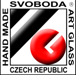 HLEDÁME SPOLUPRACOVNÍKA----------------------------------------------     SKLÁRNA SVOBODA V KARLOVĚ HLEDÁ DO SVÉHO MALÉHO KOLEKTIVU BRUSIČE / BRUSIČKU SKLA(I NA ZAUČENÍ).Osobní jednání, schůzku lze domluvit na 727876846, 777309083,602103601Karlov 31,http://www.ags-svoboda.cz/ http://www.sklarnakarlov.cz/  